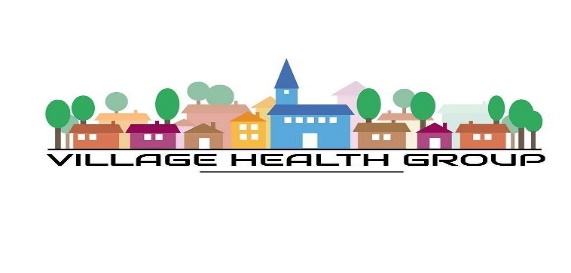 Patient guide to submitting an online requestVillage Health group will be open for medical queries 8am and 2pmGo to Village Health Group Website 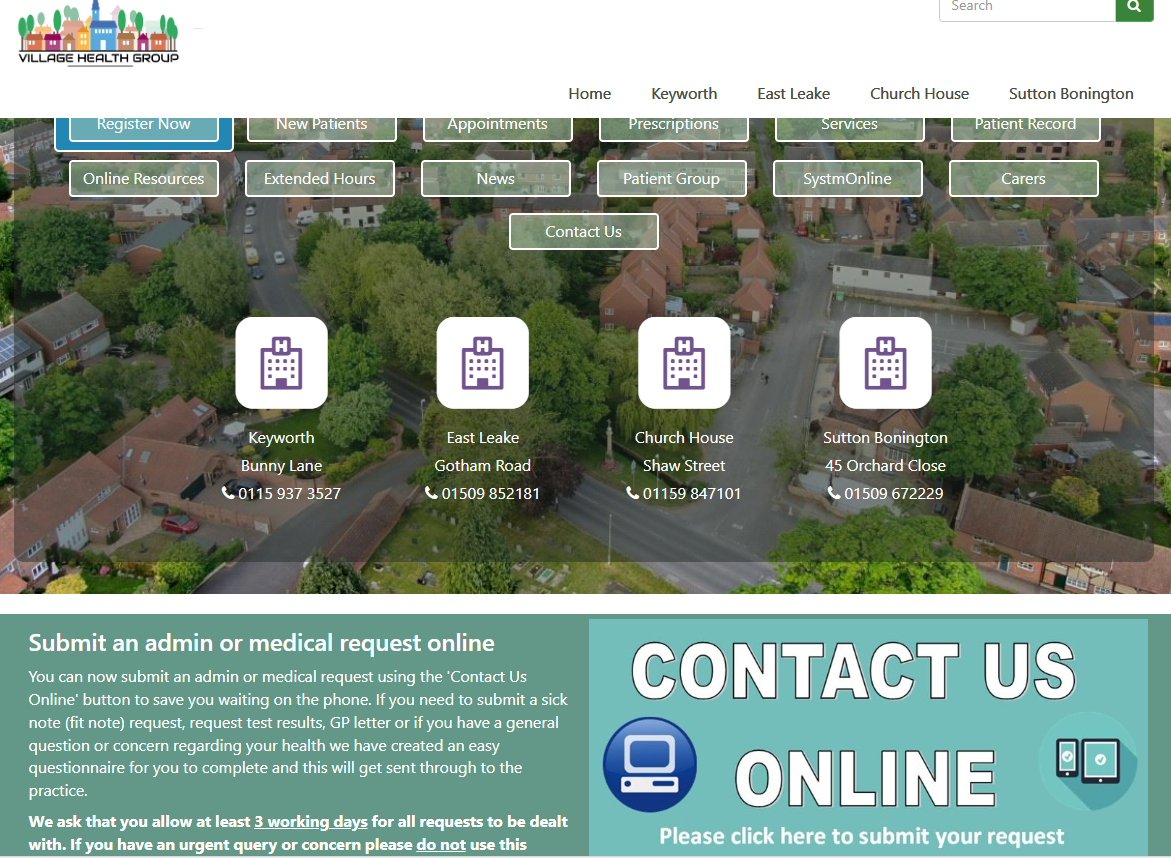 Select contact us onlineGo to next page Select the relevant reason that you wish to contact the practice. 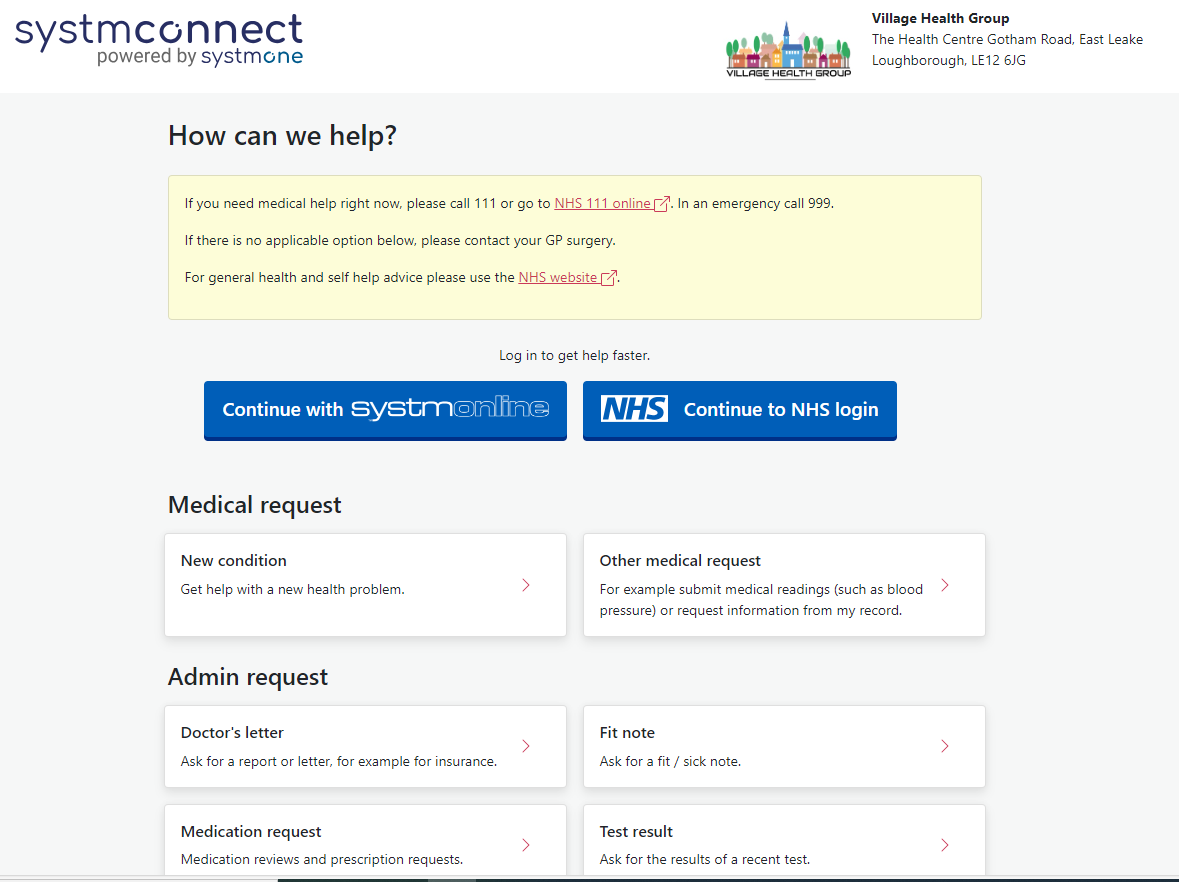 You will be asked to confirm your situation is not an emergency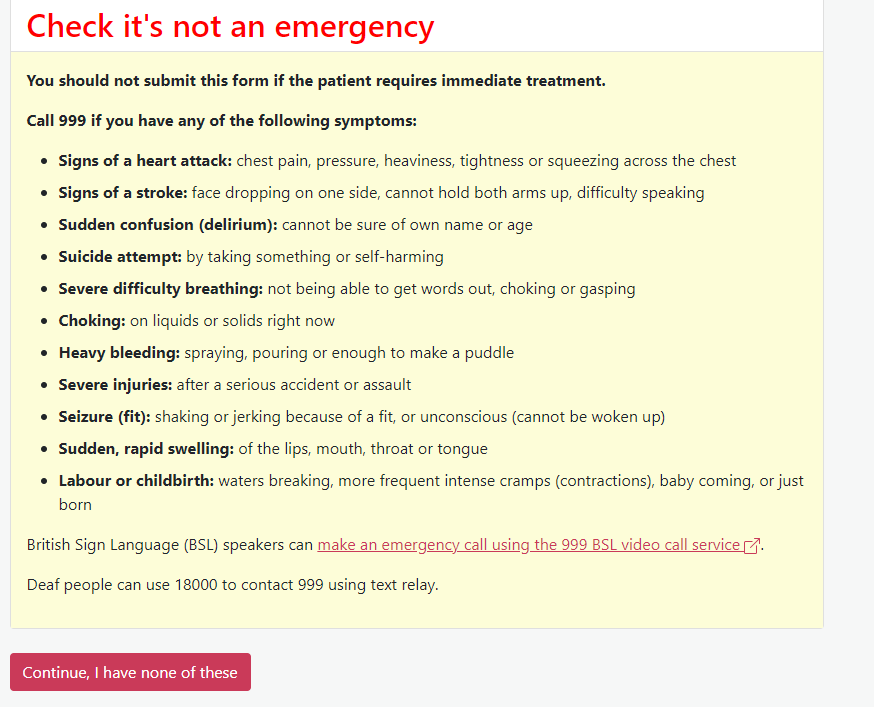 You will then be asked to provide details of your condition/request and select next 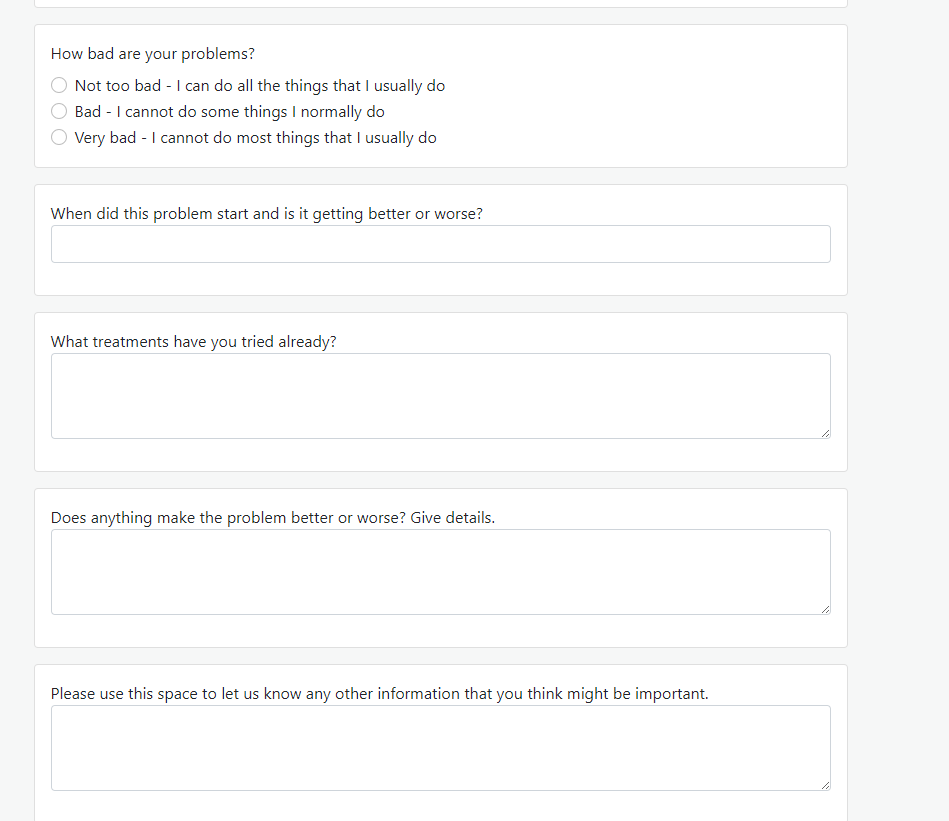 You will then be asked to complete your details 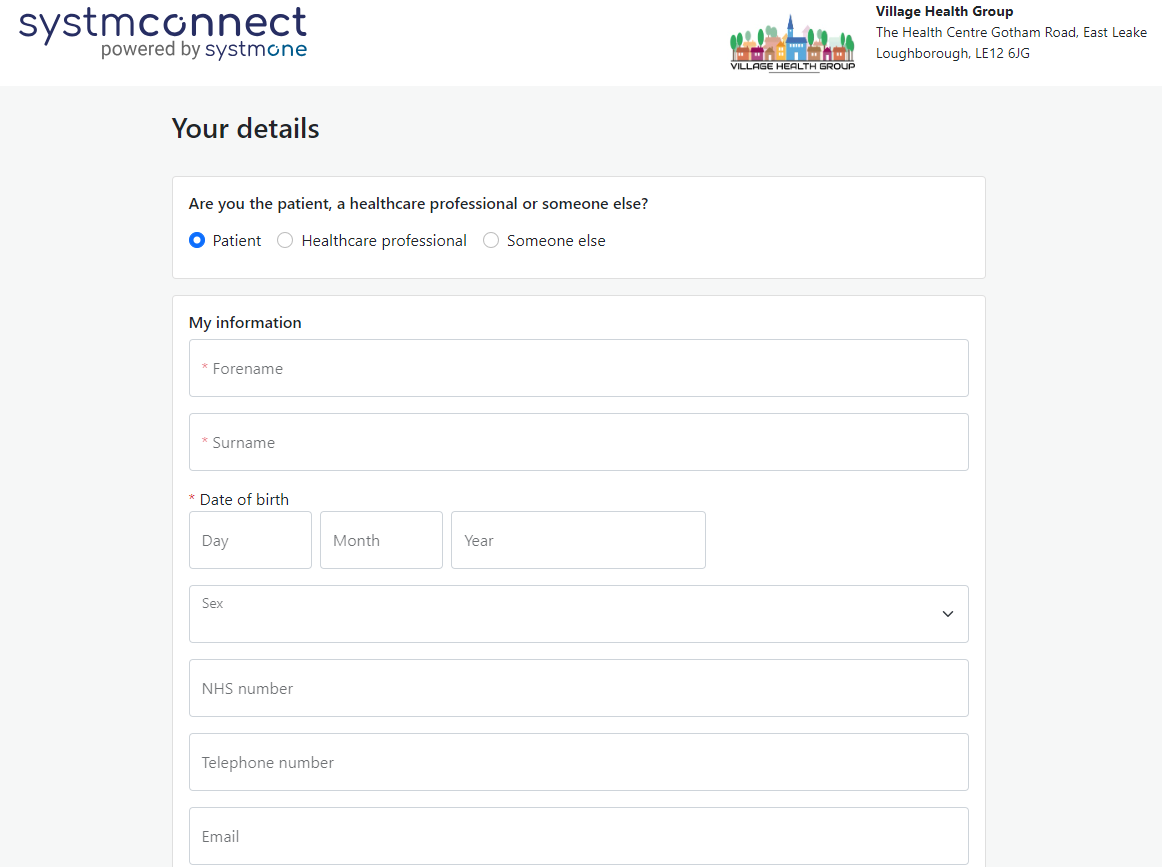 When a medical query is received, the GP team will review each request that working day to determine how best to meet your needsYou will then be contacted with either an online response if this is suitable or a link to book a date & time for a face to face or telephone appointmentFor urgent medical queries we will respond to you that working day. For routine medical queries & administrative queries we will respond to you within 3 working daysThank you, Village Health Group.